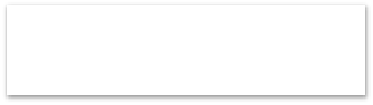 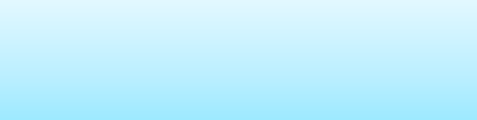 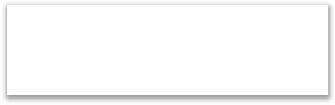 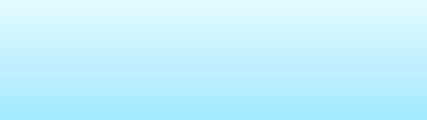 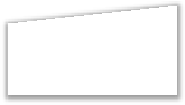 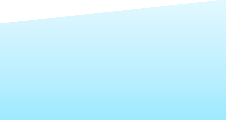 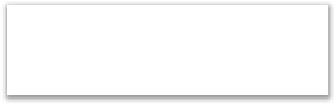 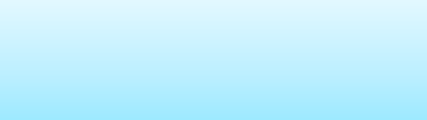 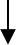 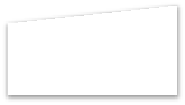 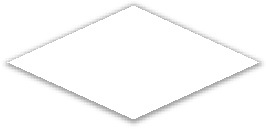 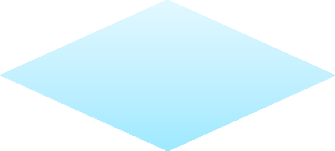 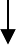 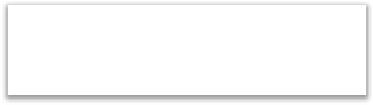 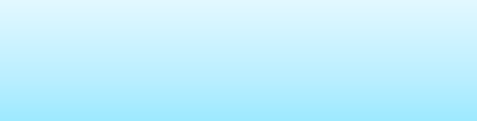 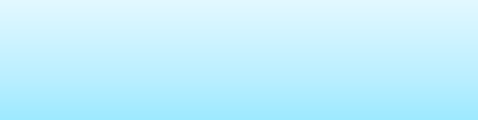 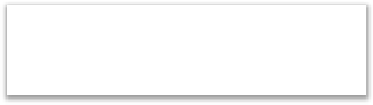 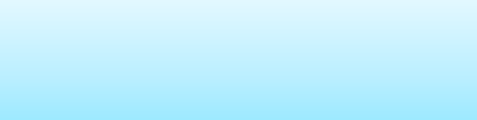 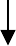 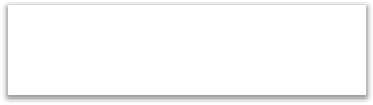 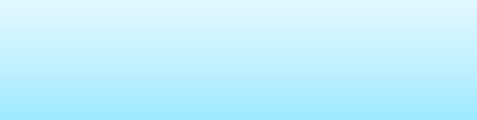 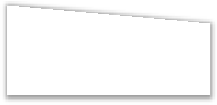 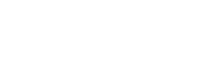 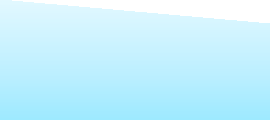 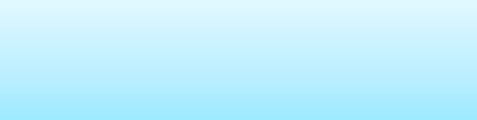 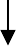 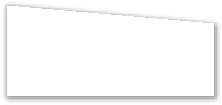 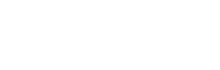 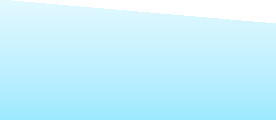 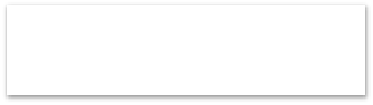 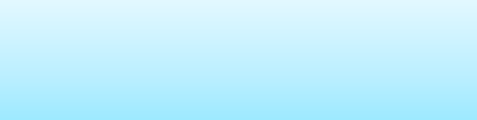 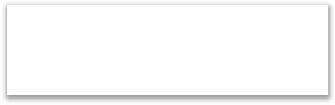 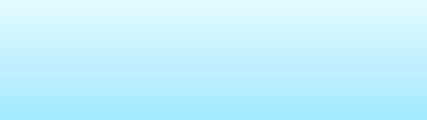 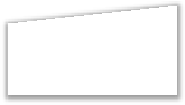 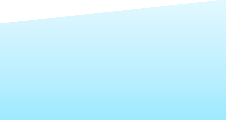 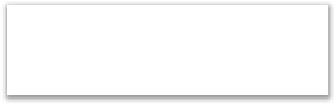 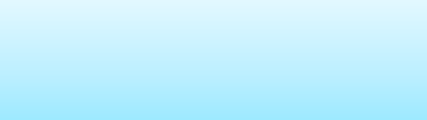 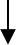 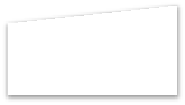 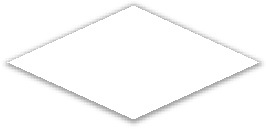 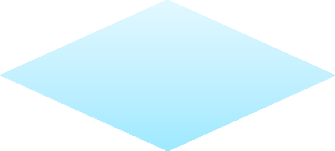 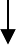 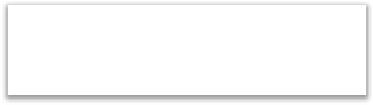 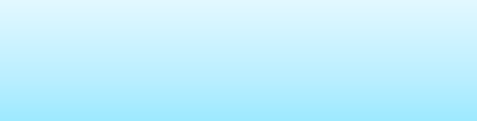 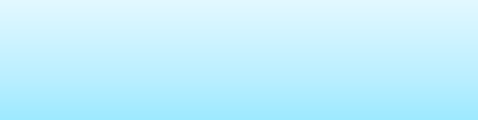 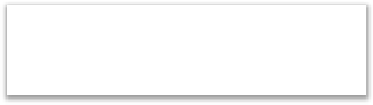 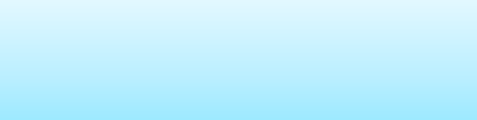 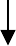 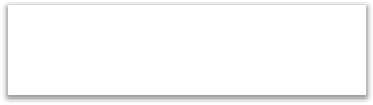 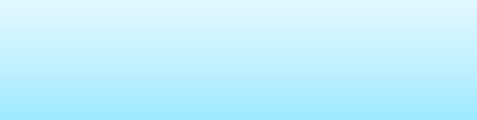 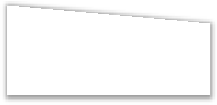 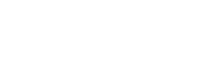 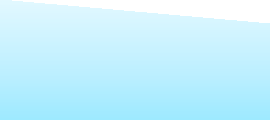 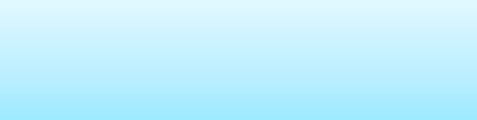 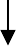 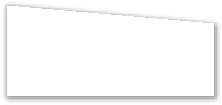 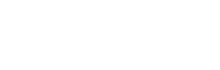 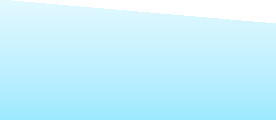 Birimlerin talep YazılarTeknik ŞartnameEvetÖdenek var mı?HayırYaklaşık Maliyet CetveliTalep eden birime malzemenin KBS üzerinden kaydının yapılması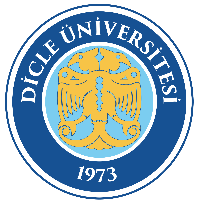 DİCLE ÜNİVERSİTESİZiya Gökalp Eğitim FakültesiDoğrudan Temin İş Akış ŞemasıDoküman Kodu: ZGF-İA-72DİCLE ÜNİVERSİTESİZiya Gökalp Eğitim FakültesiDoğrudan Temin İş Akış ŞemasıYürürlük Tarihi: 11.10.2022DİCLE ÜNİVERSİTESİZiya Gökalp Eğitim FakültesiDoğrudan Temin İş Akış ŞemasıRevizyon Tarihi/No: 00